Informácie pre predajcov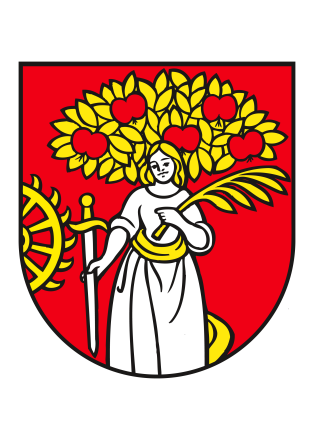 Lozorské všelicoIdeou jarmoku Lozorské všelico je podpora miestnych výrobcov, pestovateľov či chovateľov a snaha vytvoriť priestor na predaj ich vlastných výrobkov a služieb.V prípade akýchkoľvek otázok nás neváhajte kontaktovať na tel. čísle: 0910 908 770 (Borka Hurajová),0903 951 441 (Katka Straková),0915 744 911 (Gabika Ulehlová)Všeobecné podmienkyOrganizácia jarmoku a podmienky na predajPodujatie sa koná 2 krát do roka (aktuálny termín je zverejnený na web stránke obce – www.lozorno.sk/ jarmok Lozorské všelico) v Športovom areáli Jozefa Ráca v  Lozorne.Prihlasovanie záujemcov o predaj svojich výrobkov alebo poskytovania svojich služieb prebieha písomnou formou a to:Vyplnením žiadosti o povolenie ambulantného predajaPriložením všetkých aktuálnych podkladov potrebných k predaju (viď info v žiadosti)Zaslaním žiadosti a príloh na lozorskevselico@lozorno.skPrípadne zaslaním žiadosti a príloh poštou na adresu úradu.Obec Lozorno ako organizátor podujatia skontroluje a vystaví Povolenie na ambulantný predaj.Poplatok za predajné miesto (v prípade remeselníkov) je 15 €/stánok (2m), 10 €/stôl. Ak potrebujete pripojenie na elektrinu, tak je k tomu ešte poplatok 5 €. Gastropredajcovia sú účtovaní nasledovne. Poplatok za stánok iba s nápojmi (za/do 2m) je 30 €, za stánok s jedlom a teplým občerstvením (za/do 2m) je 50 €. Za každé ďalšie 2m je poplatok znásobený. Za pripojenie na elektrinu je poplatok 10 €. Platbu uhradíte pred začiatkom akcie.  Počet stolov/stánkov a potrebu pripojenia na elektrinu je treba uviesť vo svojej žiadostiStôl/stánok bude pripravený pre predajcu min hodinu pred začiatkom Veľkosť stola/stánku:Stánok na jarný jarmok: 2x1m (dĺžka a šírka)Stôl na vianočný jarmok: 1,5x1m (dĺžka a šírka)Pri predaji ste povinní rešpektovať a dodržiavať platné právne predpisy zákon č. 455/1991 Zb. o živnostenskom podnikaní v znení neskorších predpisov,zákon č. 250/2007 Z.z. o ochrane spotrebiteľa a o zmene zákona Slovenskej národnej rady č. 372/1990 Zb. o priestupkoch v znení neskorších predpisov, zákon č. 178/1998 Z.z. o podmienkach predaja výrobkov a poskytovania služieb na trhových miestach v znení neskorších predpisov, zákon č. 369/1990 Zb. o obecnom zriadení v znení neskorších predpisov V prípade nedodržiavania ustanovení vyššie uvedených právnych predpisov vám Obec Lozorno môže uložiť pokutu podľa § 12 ods. 2 zákona č. 178/1998 Z. z. v znení neskorších predpisov a toto povolenie zrušiť.Všetky osobné údaje, ktoré budú poskytnuté žiadateľom o povolenie ambulantného predaja (ďalej iba žiadateľ) sú považované za dôverné a ako s takými sa s nimi bude nakladať. Obec Lozorno ako prevádzkovateľ prehlasuje, že všetky osobné údaje budú použité len pre interné potreby v súlade so zákonom č. 18/2018 Z. z.  v znení neskorších predpisov a nebudú postúpené tretím stranám. Žiadateľ, ktorý poskytne osobné údaje, súhlasí s tým, aby Obec Lozorno spracovávalo všetky osobné údaje v zmysle platnej právnej úpravy o ochrane osobných údajov.Podmienky pre zrušenie účasti zo strany predajcu na podujatíZrušenie účasti zo strany predajcu na podujatí do jeho začiatku je možné bez udania dôvodu.Zrušenie účasti zo strany predajcu na podujatí musí byť uskutočnené písomne a doručené na adresu Obce Lozorno, prípadne elektronicky na e-mail adresu lozorskevselico@lozorno.sk.